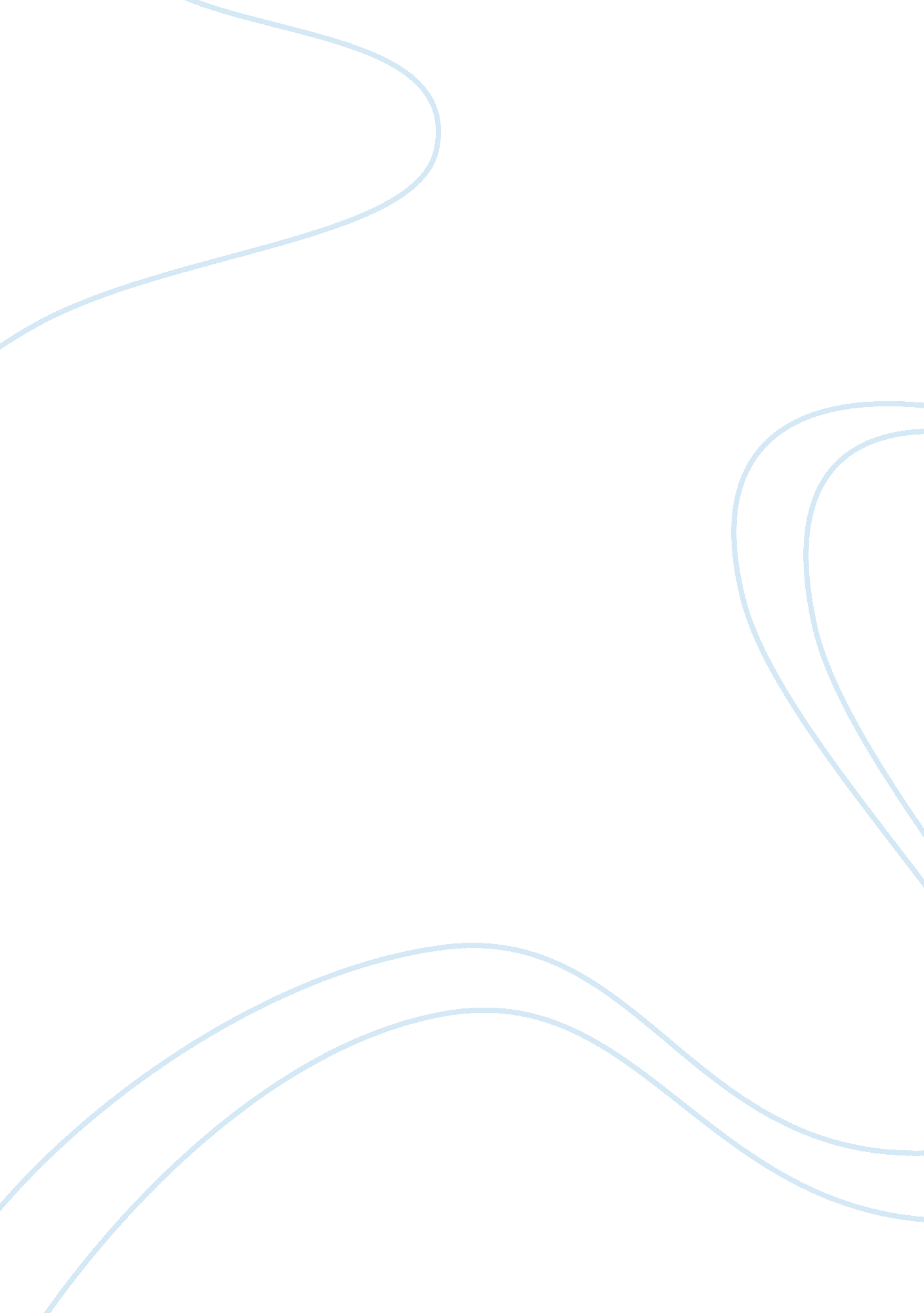 Website verificationTechnology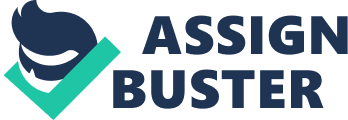 Internet is a fundamental element of the modern information civilization as it provides easy and supple admittance to the information and to the reserves dealt out all around the world. The development of the Hypertext Mark-up Language (HTML) and the Hypertext Transfer Protocol (HTTP) resulted in a convincing tie amongst wires, waves, and software elements which are collectively known as the Web, and can be construed as the key establishments that have driven this transformation (Raggett, 1999). The maintenance of bulk Websites and verifying their admissible content can be a challenging chore. As a result, this dissertation aims at proposing a framework with regards to website verification and mechanical along with the rectification of Websites. Website Verification is a very significant step for tracking the site information, thereby, verifying the identity. The systems Google is equipped with provide with recommendations on how one can improvise on the searchability of their site by means of content and link scrutiny. Moreover, these systems tell about the faults and errors associated with the site. 
This dissertation comprises of an approach to the verification of Web contents of the web sites. Whilst, the user brings in to use the semantic mark-up in the Web pages so as to formulate the rules and regulations which must hold on the data present in the site, we have proposed a system tool for the verification of Web pages which allows the user to describe rules and limitations in a graphical appearance. The user is then able to these rules to recognize the outmoded, contradictory and missed information in Web pages. This project also describes the various alternatives for the semantic mark-up on the Web for which we describe a specific format for the regulations and limitations, thereby, describing the experiences associated with the verification technique. 
Various Websites carry out the diagnosis process in by means of Web applications. Hence, this project proposes an operational mechanism which is based on the rewriting based technique called partial rewriting which successfully hauls out the one-sided structure from an expression, thereby, rewriting it. Moreover, in order to locate the correctness faults, there has been followed a method in the project which is easy to perform in the Web pages. As for the completeness faults, there is produced a set of prerequisites by re-doing the Web pages keeping in mind the regulations of totality or completeness. Followed by the determination of faults and errors, this project suggests the use of a simulation-based system to verify the fulfilment of the requirements. The verification tool brought in to use in this project, Verdi, is inclusive of a parser of semi-anatomized expressions along with Web specifications, and various mock-ups applying the partial re-writing apparatus. Overall, the main aim of this project is to propose a strategy for formal verification of a Website so that it allows a user to load a Web portal collaboratively with a Web application without any sort of inconveniences, such as missing or incomplete information, contradictory data, and other associated troubles which hinder the efficacious performance of a Website. 